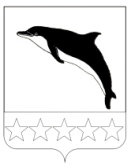 СОВЕТ НЕБУГСКОГО СЕЛЬСКОГО ПОСЕЛЕНИЯТУАПСИНСКОГО РАЙОНАСЕССИЯ – 39Р Е Ш Е Н И Еот  25.11.2022                                                                                                    №  160с. НебугОб установлении земельного налога на территории Небугского сельского поселения Туапсинского районаВ соответствии со статьей 7 Земельного кодекса Российской Федерации, главой 31 Налогового кодекса Российской Федерации, с изменениями                          и дополнениями, Федеральными законами от 6 октября 2003 г. № 131-ФЗ «Об общих принципах организации местного самоуправления в Российской Федерации», от 26 ноября 1998 г. № 175-ФЗ «О социальной защите граждан Российской Федерации, подвергшихся воздействию радиации вследствие аварии в 1957 году на производственном объединении «Маяк» и сбросов радиоактивных отходов в реку Теча», от 10 января 2002 г. № 2-ФЗ «О социальных гарантиях гражданам, подвергшимся радиационному воздействию вследствие ядерных испытаний на Семипалатинском полигоне», от 15 мая 1991 г. № 1244-I «О социальной защите граждан, подвергшихся воздействию радиации вследствие катастрофы на Чернобыльской АЭС», пп. 1 п.1 ст. 25 Федерального закона от 18 декабря 2006 г. № 232-ФЗ «О внесении изменений                                            в Градостроительный кодекс Российской Федерации и отдельные законодательные акты Российской Федерации», пп. 53 – пп. 57 ст. 1 Федерального закона от 24 июля 2007 г. № 216-ФЗ «О внесении изменений в часть вторую Налогового кодекса Российской Федерации и некоторые другие законодательные акты Российской Федерации», Совет Небугского сельского поселения Туапсинского района р е ш и л:1. Установить на территории Небугского сельского поселения Туапсинского района земельный налог, налоговые ставки, налоговые льготы.2. Плательщики налога и объект налогообложения определяются в соответствии с действующим законодательством Российской Федерации. 3. Налоговые ставки земельного налога установить в следующих размерах:1) 0,1 процента в отношении следующих земельных участков:- земельные участки, приобретенные (предоставленные) для размещения объектов индивидуального жилищного строительства;- земельные участки для ведения личного подсобного хозяйства (приусадебные участки);2) 0,3 процента в отношении земельных участков:- отнесенных к землям сельскохозяйственного назначения или к землям в составе зон сельскохозяйственного использования в населенных пунктах и используемых для сельскохозяйственного производства;- занятых жилищным фондом и объектами инженерной инфраструктуры жилищно-коммунального комплекса (за исключением доли в праве на земельный участок, приходящейся на объект, не относящийся к жилищному фонду и к объектам инженерной инфраструктуры жилищно-коммунального комплекса) или приобретенных (предоставленных) для жилищного строительства (за исключением земельных участков, приобретенных (предоставленных) для индивидуального жилищного строительства, используемых в предпринимательской деятельности);- не используемых в предпринимательской деятельности, приобретенных (предоставленных) для ведения личного подсобного хозяйства, садоводства или огородничества, а также земельных участков общего назначения, предусмотренных Федеральным законом от 29 июля 2017 г. № 217-ФЗ "О ведении гражданами садоводства и огородничества для собственных нужд и о внесении изменений в отдельные законодательные акты Российской Федерации";- ограниченных в обороте в соответствии с законодательством Российской Федерации, предоставленных для обеспечения обороны, безопасности и таможенных нужд;3) 1,5 процента в отношении прочих земельных участков.4. Установить, что для организаций и физических лиц, имеющих в собственности земельные участки, являющиеся объектом налогообложения на территории Небугского сельского поселения Туапсинского района, льготы, установленные  в соответствии со статьей 395 Налогового кодекса Российской Федерации от 29 ноября 2004 г. № 141-ФЗ, действуют в полном объеме.5. Предоставить льготы по уплате земельного налога членам многодетных семей в размере 50% от суммы исчисленного налога в отношении земельных участков, принадлежащих им на праве собственности, приобретённых по основаниям, предусмотренным Законом Краснодарского края от 26 декабря 2014 г. № 3085-КЗ «О предоставлении гражданам, имеющим трёх и более детей, в собственность бесплатно земельных участков, находящихся в государственной или муниципальной собственности».Указанная льгота предоставляется в отношении одного земельного участка, находящегося в собственности налогоплательщика на его выбор.Данная льгота применяется в отношении земельных участков, не используемых в целях ведения предпринимательской деятельности.В случае регистрации права общей долевой собственности и общей совместной собственности на земельный участок, льгота на выбранный объект предоставляется всем членам многодетной семьи, пропорционально его доле.6. От уплаты земельного налога освободить:6.1. органы местного самоуправления Небугского сельского поселения Туапсинского района. 6.2. муниципальные учреждения Небугского сельского поселения Туапсинского района. 6.3. следующие категории налогоплательщиков физических лиц за земельные участки, не используемые для осуществления предпринимательской деятельности:6.3.1. Героев Советского Союза, Героев Российской Федерации, Героев Социалистического Труда и полных кавалеров орденов Славы;6.3.2. Инвалидов, имеющих III степень ограничения способности к трудовой деятельности, а также лиц, которые имеют I и II группу инвалидности, установленную до 1 января 2004 г., без вынесения заключения о степени ограничения способности к трудовой деятельности;6.3.3. Инвалидов с детства;6.3.4. Ветеранов и инвалидов Великой Отечественной войны, а также ветеранов и инвалидов боевых действий;6.3.5. Физических лиц, имеющих право на получение социальной поддержки в соответствии с Законом Российской Федерации от 15 мая 1991 г. № 1244-I «О социальной защите граждан, подвергшихся воздействию радиации вследствие катастрофы на Чернобыльской АЭС», Федеральным законом                от 26 ноября 1998 г. № 175-ФЗ «О социальной защите граждан Российской Федерации, подвергшихся воздействию радиации вследствие аварии в 1957 году на производственном объединении «Маяк» и сбросов радиоактивных отходов в реку Теча» и Федеральным законом от 10 января 2002 г. № 2-ФЗ «О социальных гарантиях гражданам, подвергшимся радиационному воздействию вследствие ядерных испытаний на Семипалатинском полигоне»;6.3.6. Физических лиц, принимавших в составе подразделений особого риска непосредственное участие в испытаниях ядерного и термоядерного оружия, ликвидации аварий ядерных установок на средствах вооружения и военных объектах;6.3.7. Физических лиц, получивших или перенесших лучевую болезнь или ставших инвалидами в результате испытаний, учений и иных работ, связанных с любыми видами ядерных установок, включая ядерное оружие и космическую технику;6.3.8. Физических лиц, имеющих земельные участки, на которых расположены дома индивидуальной жилой застройки. Указанная льгота предоставляется только на один объект налогообложения - земельный участок для налогоплательщиков - физических лиц с возрастным критерием: женщины 55 лет и старше, мужчины 60 лет и старше».7. Льгота по земельному налогу налогоплательщикам, указанным                    в п. 6.3.1-6.3.8 настоящего решения предоставляются в отношении одного земельного участка по выбору налогоплательщика.8. Налогоплательщики, имеющие право на налоговые льготы, в том числе в виде налогового вычета, установленные законодательством о налогах и сборах, представляют в налоговый орган по своему выбору заявление о предоставлении налоговой льготы, а также вправе представить документы, подтверждающие право налогоплательщика на налоговую льготу. Указанные заявление и документы могут быть представлены в налоговый орган через многофункциональный центр предоставления государственных и муниципальных услуг.9. Налогоплательщиками – организациями земельный налог (авансовые платежи по налогу) и налогоплательщиками - физическими лицами земельный налог уплачивается в сроки, установленные Налоговым кодексом Российской Федерации.10. Настоящее решение довести до сведения Межрайонной инспекции Федеральной налоговой службы России № 6 по Краснодарскому краю.11. Признать утратившим силу решение Совета Небугского сельского поселения Туапсинского района от 27 ноября 2020 г. № 75 «Об установлении земельного налога на территории Небугского сельского поселения Туапсинского района»;12. Опубликовать настоящее решение в газете «Черноморье сегодня» и разместить на официальном сайте Небугского сельского поселения Туапсинского района.13. Контроль за исполнением настоящего решения возложить на депутатскую комиссию по социально-экономической политике вопросам развития курорта, вопросам бюджета, налогов, малого и среднего бизнеса и предпринимательства Совета Небугского сельского поселения Туапсинского района.14. Настоящее решение вступает в силу по истечении одного месяца со дня его официального опубликования, но не ранее 1 января 2023 г.ГлаваНебугского сельского поселения Туапсинского района                                                                            А.В. БересневПредседатель Совета Небугского сельского поселенияТуапсинского района                                                                             В.Х. Нагучев